Division 1 – General Rules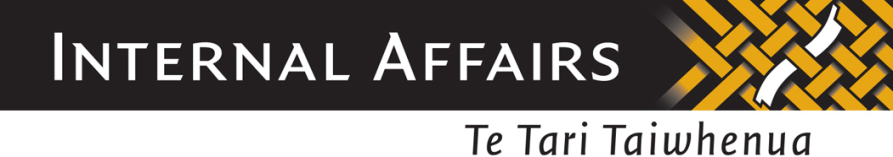 Section 1 		InterpretationSection 2 		Application of RulesSection 3 		TipsSection 4 		AdviceSection 5 		Side BetsSection 6 		Seat AllocationSection 7 		Private TablesSection 8 		Closure of TableSection 9 		Minimum and Maximum WagersSection 10 		WagersSection 11 		Payment of Winning WagersSection 12 		Unclaimed Wagers and WinningsSection 13 		Issue and Redemption of ChipsSection 14 		Value, Promotional and Non-Value ChipsSection 15 		Playing Cards, Card Shoes and Automatic ShufflersSection 16 		DiceSection 17 		Use of Calculators and Other Devices ProhibitedSection 18 		Invalidation of GamesSection 19 		Disputes/Complaints1.0 	Interpretation1.1 	In these rules, unless the contrary intention appears:“Act” means the Gambling Act 2003;“Casino” means a Casino licensed under the Casino Control Act 1990 or the Gambling Act 2003;“Casino Operator”, in relation to a Casino, means the operator for the time being of the Casino, being the holder of a casino operator’s licence granted under section 37 of the Casino Control Act or section 130 of the Gambling Act 2003;“Casino Supervisor”, in relation to a Casino, means a person other than a Game Supervisor who is responsible for the supervision and management of gambling operations in the Casino;“Certificate of Approval” means a Certificate of Approval as an employee in a Casino issued under section 163 of the Act;“Chips” means any tokens used or capable of being used in a Casino in the conduct of gambling in the place of money and approved for the purpose by the Secretary;“Dealer”, in relation to a game, means the person responsible for the operation of the game, including dealing the cards (if any);“Game Supervisor” means the person responsible for the supervision of the operation of a game;“Gambling Inspector” means an inspector appointed under section 330 of the Act;“Minimum Operating Standards” means standards specified by the Secretary, under section 141 of the Gambling Act 2003, for the day-to-day operation of a Casino;“Non-Value Chips” means Chips that are not marked with denominations of value;“Promotional Chips” means Chips that are assigned a value for promotional use but are not able to be redeemed by a cashier;“Push” means a Stand Off;“Secretary” means the Secretary for Internal Affairs;“Stand Off” means, in relation to a wager, a wager that shall neither win nor lose;“Value Chips” means Chips that are marked with denominations of value;“Void” means:in relation to a wager, that the wager shall be invalid and shall neither win nor lose,in relation to a hand, round, roll or spin, an invalid hand, round, roll or spin with no result; and“Winnings” includes any non-monetary prize won on a wager.1.2 	In these rules, unless the contrary intention appears:the singular includes the plural and vice versa;a reference to this Division is to this Division 1;a reference to these rules is to the rules in this Division 1;a reference, in a rule, to a subparagraph is to a subparagraph of that rule;a reference to a rule in a division is to a rule in that division;a reference to a section of a division is to a section of that division; anda reference to an appendix to a division is to an appendix to that division.2.0 	Application of Rules2.1 	This Division shall apply to the following games:Blackjack;Baccarat;Electronic BaccaratCaribbean Stud Poker;Tournament Play;Roulette;Electronic Roulette;Tai-sai;Electronic Tai-sai;Money Wheel;Electronic Money Wheel;Craps;Pai Gow;Poker;Tournament Poker;Pontoon;Three Card poker;Ultimate Texas Hold’em;Casino War;Four Card Poker;Racing Card Derby;Dragon 21;Lunar Poker;Big raise Stud Poker; andSnake Eyestogether with, and subject to, the rules governing the conduct of the particular game. These rules shall be binding on the Casino Operator and its employees and agents.2.2	For the avoidance of doubt, unless a contrary intention appears, capitalised terms used in the rules for a game referred to in rule 2.1 but not defined shall have the meanings ascribed to them in this Division.2.3 	By participating in a game a player undertakes to comply with and be bound by the applicable rules.3.0 	TipsNo person employed in a Casino in any capacity relating to the conduct of gambling, and no other holder of a Certificate of Approval employed in or associated with a Casino, may solicit or accept any tip, gratuity, consideration or other benefit from any player or customer in the Casino.4.0 	Advice4.1 	A player shall not be advised by an employee of the Casino on how to play, except to ensure compliance with these rules.4.2	No spectator and no player wagering at a table may, unless requested by a player, influence or offer advice to that player regarding that player’s decisions of play.5.0 	Side BetsPlayers and spectators are not permitted to have side bets with or against each other.6.0 	Seat AllocationA seated player who does not place any wagers for 3 consecutive rounds of play, while all other seats at the table are in use, may be required to vacate his/her seat.7.0 	Private Tables7.1 	The Casino Operator may from time to time reserve 1 or more tables for:the private use of an individual or group of individuals; orthe purposes of a specific promotion, tournament or other event.7.2 	Where a table is reserved under rule 7.1, a sign designating it as a private table shall be displayed on it and the table shall not be open for gambling by the general public.8.0 	Closure of TableThe Casino Operator may, while the Casino is operating, close a table at which a player is or players are present, provided a sign showing the proposed time of closure has been displayed at the table for at least 20 minutes before the closure. This rule applies subject to any requirement relating to the hours during which the Casino may operate.9.0 	Minimum and Maximum Wagers9.1 	The Casino Operator shall set the minimum and maximum wager limits at each table.9.2 	The minimum and maximum wager limits pertaining to a table shall be displayed on a sign at that table. Unless stated on the sign, wagers are not required to be made in multiples of the minimum.9.3 	No minimum table wager limit shall be raised, nor shall any maximum table wager limit be reduced, unless:a sign indicating the new limit or limits and the proposed time of change has been displayed at the table for at least 20 minutes before the time of the change; orall players at the table agree to the change; orthe table is being opened for gambling for the first time in a gaming day; orthere is no gambling activity taking place at the table.9.4 	The Casino Operator may allow a player to wager in excess of the maximum table wager limit, or less than the minimum table wager limit, provided that a sign denoting the minimum and maximum wager limits for that player is placed on an appropriate area of the table.9.5 	The Casino Operator may require that wagers be placed in increments of a specific amount, which amount shall not exceed the minimum table wager limit. The amount of any such increment shall be displayed at the table on the sign on which the minimum and maximum wager table limits are displayed.10.0 	Wagers10.1 	No wager shall be made or accepted in connection with any game if:the wager is not expressly permitted by the rules of the game; orthe wager does not comply with the permissible wager limits applying to the player making the wager and indicated on the sign displayed in accordance with rule 9.2 or rule 9.4, as the case may be; orpartnership between players, with a view to exceeding any maximum wager limit, has occurred; orthe wager does not comply with any specified wager level applying to the player making the wager and set out in the rules of the game.10.2 	Where a wager is inadvertently made and accepted in contravention of subparagraph (b) or subparagraph (d) of rule 10.1, it shall:if less than the permissible minimum, be regarded as valid once only in respect of the player but otherwise shall be Void;if in excess of the permissible maximum, be Void to the extent of such excess.10.3 	All wagers shall be made using Chips that are approved by the Secretary for use in the game. The Secretary may approve the use of particular types of Chip in a Casino for particular purposes, for example table games generally, 1 or more particular table games, keno, gaming machines, or a combination of any or all of the above.10.4 	A wager (other than a wager on the Caribbean Stud Poker jackpot) may be refused before a hand, round, spin or roll if, in the event of the player winning, it would not be possible to pay the exact amount of the Winnings in Chips. This rule shall not apply to wagers for non-monetary prizes.10.5 	The Casino Operator may restrict a player to making wagers on one table at any one time.10.6	Where a Dealer is required by the rules of any game to announce “no more bets” before a result is determined but fails (for whatever reason) to do so, such failure will not entitle a player to make, handle, alter or withdraw any wager after the result is so determined.11.0 	Payment of Winning Wagers11.1 	All wagers placed with a Casino Operator shall be paid, taken or disposed of by the Casino Operator strictly in accordance with the applicable rules. A player’s entitlement to Winnings shall be governed by and determined in accordance with the applicable rules, irrespective of any overpayment by the Casino Operator, and the Casino Operator shall be entitled to recover any such overpayment.11.2 	The Casino Operator shall ensure that all winning wagers are paid in Chips, unless the applicable rules or Minimum Operating Standards specifically permit payment by other means.11.3 	Subject to the application of any applicable rule or Minimum Operating Standard permitting the payment of Winnings otherwise than by means of Chips, where it is not possible to pay the exact amount of Winnings in Chips, the Winnings shall be increased to the next highest amount in which payment can be made in Chips.12.0 	Unclaimed Wagers and Winnings12.1 	Players are responsible for claiming and collecting wagers and Winnings due to them pursuant to these rules.12.2 	Where a wager is, or Winnings are, not collected by the player the Casino Operator shall hold and dispose of it or them in accordance with the applicable Minimum Operating Standards.13.0 	Issue and Redemption of Chips13.1 	The Casino Operator shall, during the hours of operation of the Casino, at the request of a Casino patron:exchange chip purchase vouchers (or equivalent) or Chips issued by the Casino for Chips or other Chips, as the case may be, as requested of an equivalent total value;redeem Chips or chip purchase vouchers (or equivalent) issued by the Casino for cash of an amount equivalent to the value of the Chips or chip purchase vouchers, provided however that the Casino Operator, if requested by the patron, may at its discretion issue for the whole or any part of the amount to be paid in cash, in lieu of cash, a cheque made payable to the patron.13.2 	Where the Casino Operator has issued a Chip gratuitously or in exchange for less than the value marked on the Chip, rule 13.1 shall apply subject to the terms and conditions (if any) on which the Chip was issued.14.0 	Value, Promotional and Non-Value Chips14.1 	Where the rules of a game provide for wagers to be made with or represented by Chips, such Chips shall be Value Chips unless those rules permit Non-Value Chips to be used.14.2 	With the approval of the Casino Operator, Promotional Chips may be used in lieu of Value Chips to place wagers.   14.3	The following provisions shall apply to Non-Value Chips:the Non-Value Chips in use at a table shall constitute a set, each bearing the same distinguishing emblem or mark to differentiate it from Non-Value Chips of other sets in use at other tables. Each set shall be subdivided into various colours;Non-Value Chips issued at a table shall be used only for gambling at that table and shall not be used for gambling at any other table or location in the Casino;where a Non-Value Chip is used to place a wager in breach of subparagraph (b), the wager shall, to that extent, be Void;except with the approval of the Casino Operator, Non-Value Chips shall be presented for redemption only at the table from which they were issued, and shall not be redeemed or exchanged at any other location in the Casino;no person shall be issued with Non-Value Chips which are identical in colour and design to Non-Value Chips which have been issued to any other person at the same table;where a person buys Non-Value Chips, with a value which differs from the table minimum, the specific cash value to be assigned to such Chips shall be declared by that person at the time of purchase and before play. This value shall be clearly indicated at the table.14.4 	Where the rules of a game permit the use of Non-Value Chips for wagering, the Casino Operator may limit the use of Value Chips by a player, or require a player to use Non-Value Chips in lieu of Value Chips, at any table where that game is conducted.15.0 	Playing Cards, Card Shoes and Automatic Shufflers15.1 	Decks of playing cards used in a game shall consist of 52 cards each, each card being identical in size and shape to every other card in the deck. Each deck shall comprise 4 suits (diamonds, spades, clubs and hearts) of 13 cards each, consisting of ace, king, queen, jack, 10, 9, 8, 7, 6, 5, 4, 3, and 2.15.1A Notwithstanding rule 15.1, when:the game of poker is played in accordance with the rules contained in divisions 13 and 14, the decks of playing cards used in the games of poker shall contain the number of cards as prescribed in the rules contained in divisions 13 and 14; andthe game of pontoon is played in accordance with the rules contained in division 15, the decks of playing cards used in the games of pontoon shall contain the number of cards as prescribed in the rules contained in division 15.15.2 	Except as otherwise approved by the Secretary, the backs of all playing cards in the deck or decks used in a game shall:be identical;bear the Casino logo;be designed so as to diminish as far as possible the ability of any person to place concealed markings thereon; andnot contain any marking, symbol or design that will enable a person to know the identity of any element printed on the face of the card or that will in any way differentiate the back of that card from that of any other card used in the game (other than the cutting card or cards).15.3 	Cutting cards used in games shall be coloured plastic or plastic-coated cards similar in size to the playing cards.15.4 	Subject to these rules, in any game in which playing cards are used such cards shall at all times be dealt from gambling equipment specifically designed, and approved by the Secretary, for that purpose, being either:a card shoe; oran automatic shuffler from which cards can be dealt.An automatic shuffler shall be designed, constructed and operated so that, when activated, the cards being shuffled within it, whether within separate decks or otherwise, are randomly and thoroughly intermixed.15.4A Notwithstanding rule 15.4, when the game of poker is played in accordance with the rules contained in divisions 13 and 14, the cards may be dealt by hand to each player as prescribed in the rules contained in divisions 13 and 14.15.5 	Any card shoe or automatic shuffler may be used in conjunction with a device, approved by the Secretary, designed to ensure that the cards are cut in accordance with these rules.16.0 	DiceAll dice used in a game shall comply with the following specifications:where more than 1 die is in use in the game, all of the dice in use shall be identical;each die shall be precision-made and have 6 faces of the same dimensions;the faces of each die shall be flat, clearly marked with values from 1 to 6 (so arranged that the sum of the values of any pair of opposite faces is 7), and have a finish and texture identical to that of all of the other faces;the weight of each die shall be distributed equally throughout it, and no face shall be lighter or heavier than any other face; andthe dice shall operate as a random number generator, in that their use in the game shall result in the production of a game result or a game outcome which is:statistically independent;uniformly distributed over its range; andunpredictable.17.0 	Use of Calculators and Other Devices Prohibited17.1 	No person shall, either alone or in concert with any other person, operate or enable at or near a table or location related to the playing of a game, any item, apparatus or device with the purpose or intention of communicating, recording, projecting, analysing and/or influencing the outcome or the changing probabilities relating to or the playing strategies to be used in that game.17.2	The Casino Operator may direct any person to switch off and/or remove any item, apparatus or device from any designated gambling area which, in the Casino Operator’s opinion, could be used in breach of rule 17.1.17.3 Where the Casino Operator is satisfied that a player has contravened rule 17.1, it may:declare that any wager made by that player be Void; anddirect that that player be excluded from further participation in the game.17.4 	Rule 17.1 shall not apply to possession, use or control by an agent or employee of the Casino Operator, a Gambling Inspector or a member of the Police, where such person is acting in the course of his/her duty.18.0 	Invalidation of Games18.1 	The Casino Operator may invalidate the outcome of a game if:that game is disrupted by civil commotion, fire, riot, brawl, robbery, building evacuation or an act of God; orany fraudulent act is perpetrated by any player or Dealer that, in the opinion of the Casino Operator, affects the outcome of that game.18.2 	Where the outcome of a game is invalidated pursuant to rule 18.1, all wagers by the players in that particular hand or round shall be refunded, provided that the Casino Operator may direct that the wager of any player referred to in subparagraph (b) of rule 18.1 be forfeited.19.0 	Disputes/Complaints19.1 	Complainants in all unresolved disputes shall be advised of their right to make a complaint to a Gambling Inspector in relation to the conduct of gambling.19.2 	The Casino Operator shall make a copy of the applicable rules available for examination upon request.